Guided Notes (Model Notes)VocabularyRotation: a type of transformation where a preimage is spun by a certain angle measure around a fixed point that is the center of rotation.Angle of rotation: the number of degrees by which the preimage is rotated.Assume rotations to be counterclockwise unless stated otherwise.Is a rotation an example of rigid motion? Write your answer below.Yes, because the preimage and image are congruent.Special Rotations: Algebraic RulesFill in the blanks below.Rotating a figure 90° CCW is the same as rotating that figure   270°  CW.Rotating a figure 180° CCW is the same as rotating that figure   180°   CW.Rotating a figure 90° CW is the same as rotating that figure   –90°   CCW.Applying Algebraic Rules1)   On the table below, draw the rotated image on the graph based on the provided preimage. Then, write a verbal description of the transformation.Other Rotations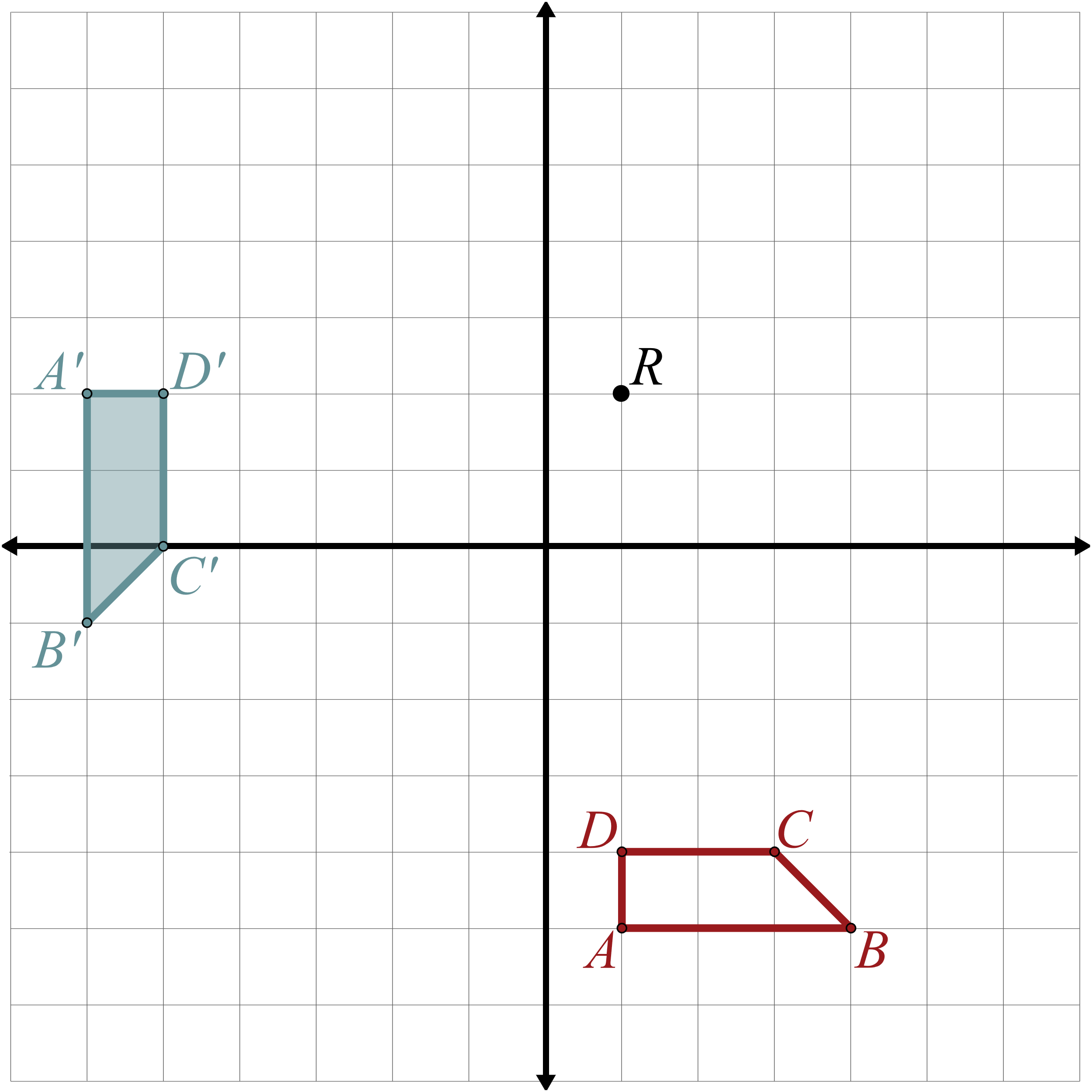 2)   What if we rotate a figure around a point that is not the origin? Rotate the following preimage 270° 
about the point .3)   How should we transform a preimage that is not on a coordinate plane? Rotate the primage below 120° about the given center of rotation, R. Draw the rotated image and mark its vertices.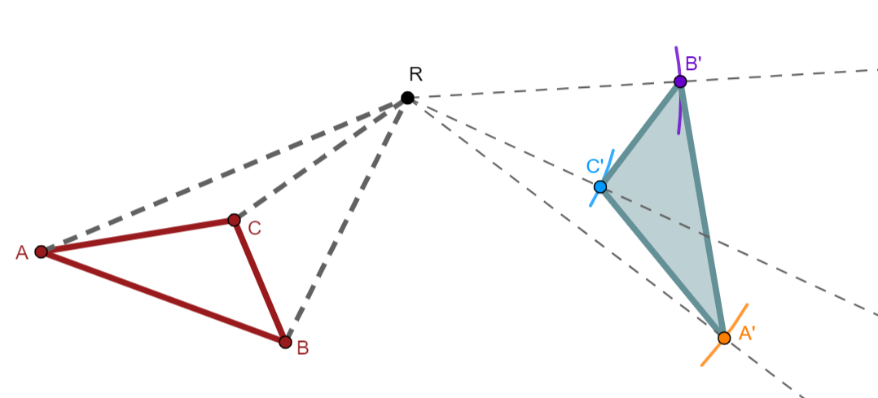 Guided Notes (Teacher Guide)Example 3Constructing a rotation with a compass and protractor.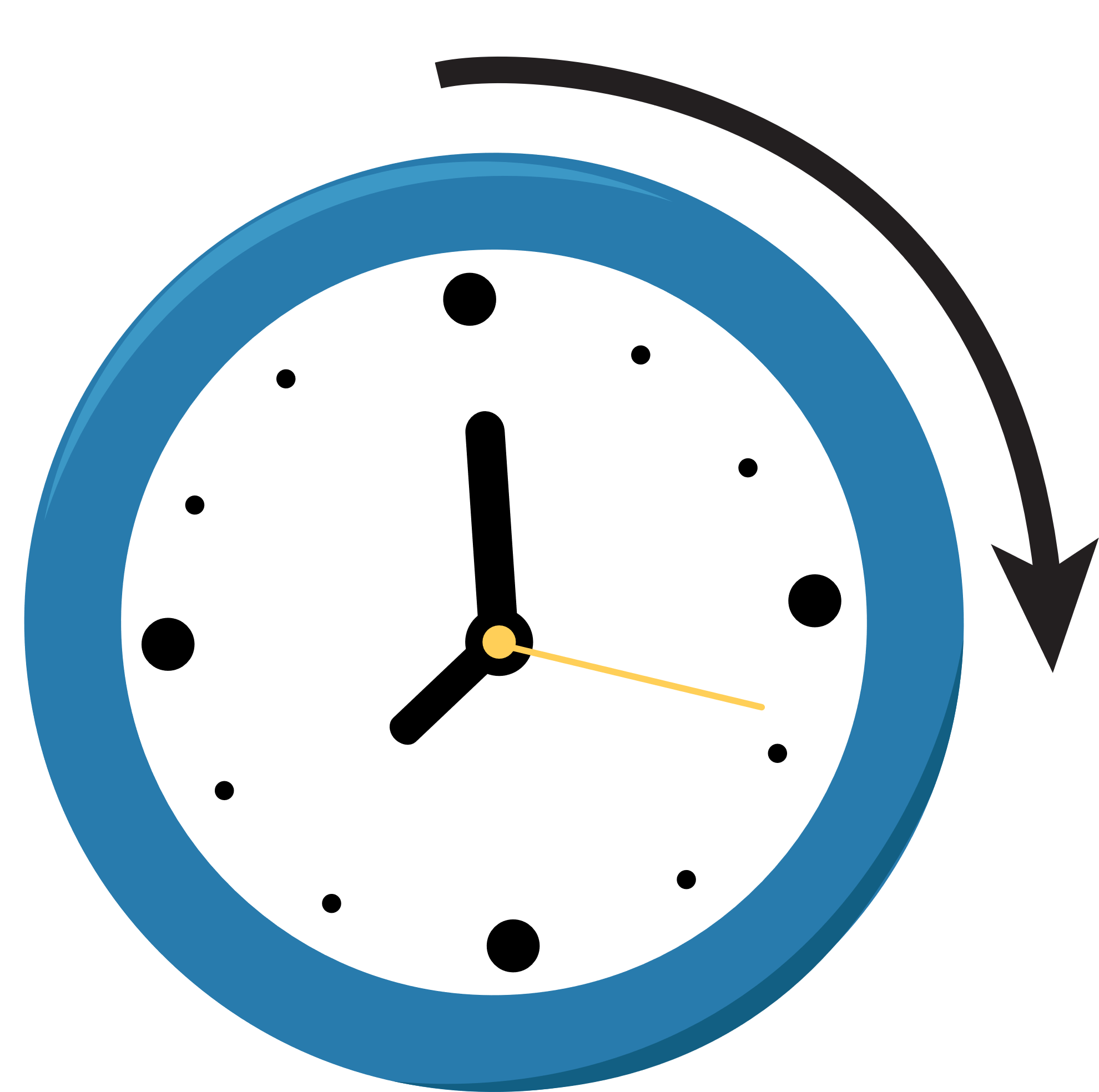 Clockwise (CW): the direction in which the hands on a clock move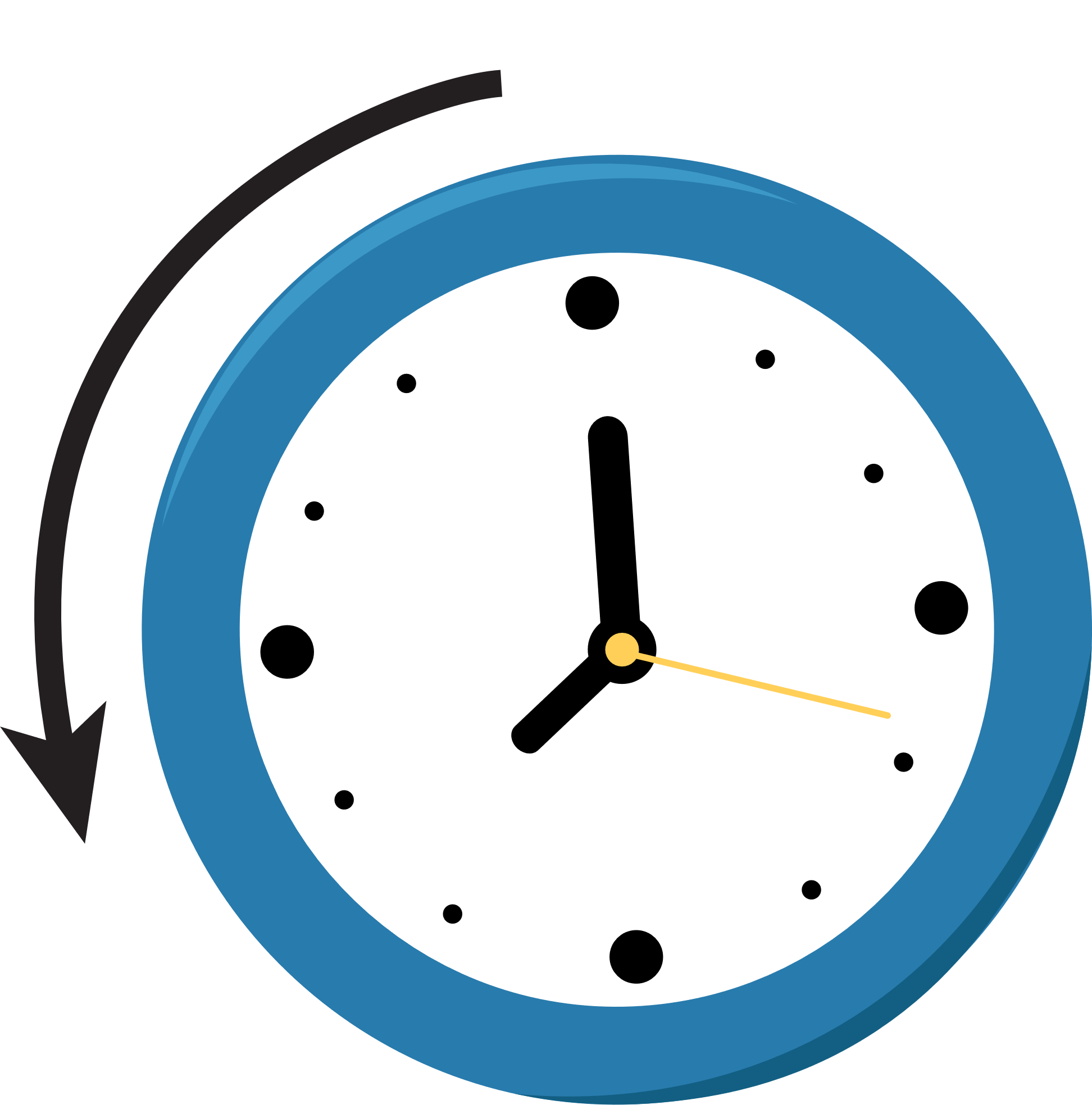 Counterclockwise (CCW): the opposite direction in which the hands on a clock move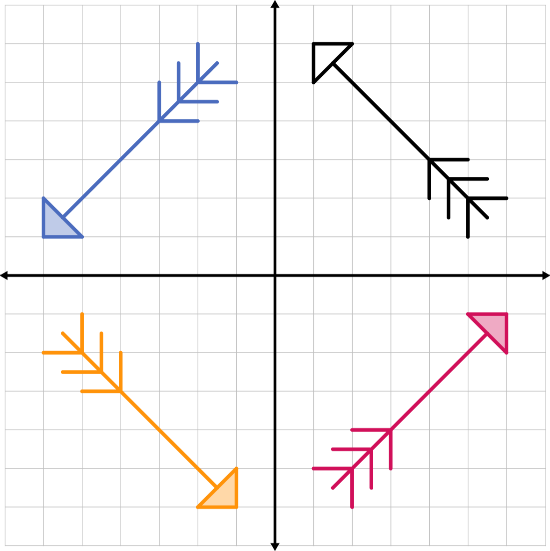 Rotate about the origin …Algebraic Rule… 90° CCW… 180° CCW… 270° CCWGraphVerbal DescriptionAlgebraic Rule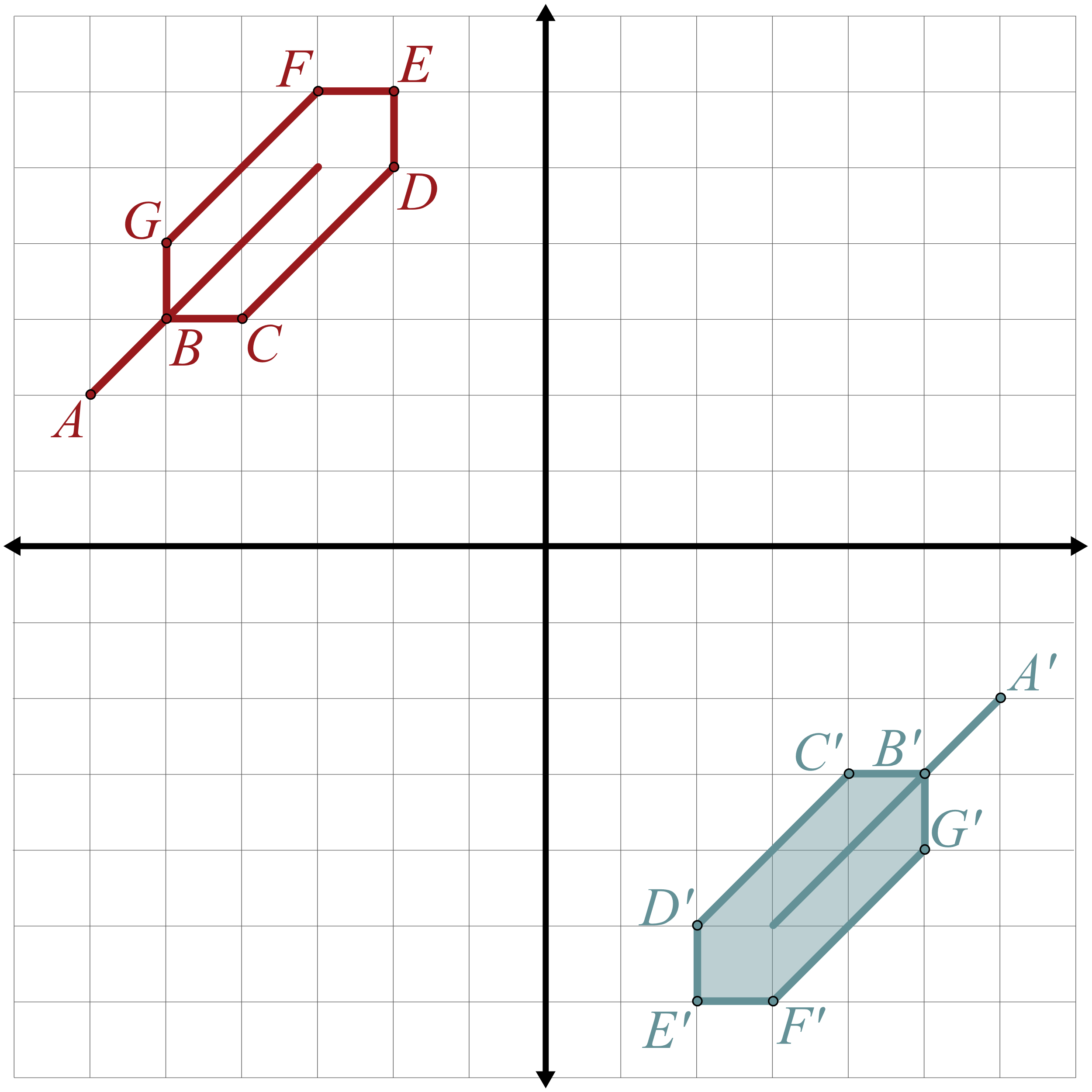 Rotate the preimage 180° about the origin.ConstructionInstruction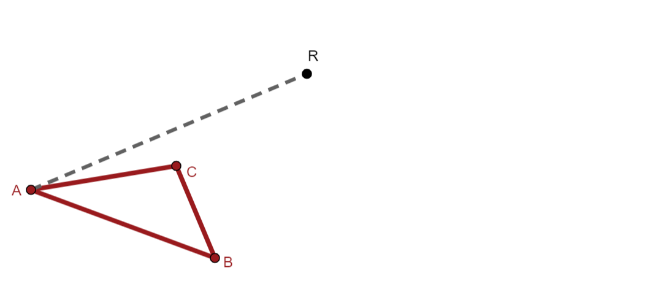 Step 1: Use the protractor to draw a line from  to .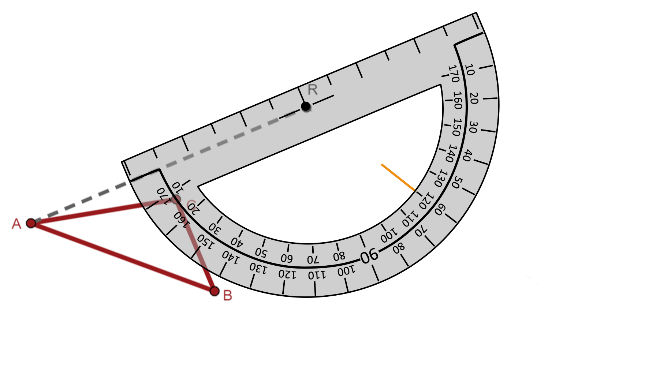 Step 2: Use the protractor to measure 120° clockwise around . Leave a mark at 120°.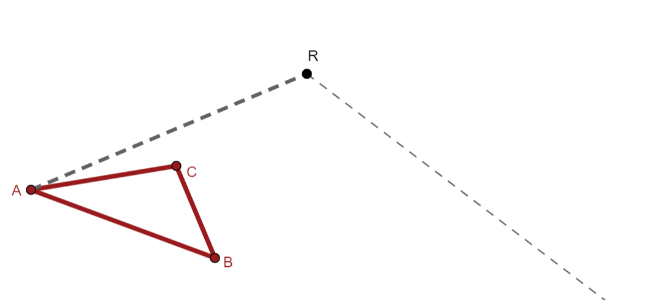 Step 3: Draw a light line from  through the mark.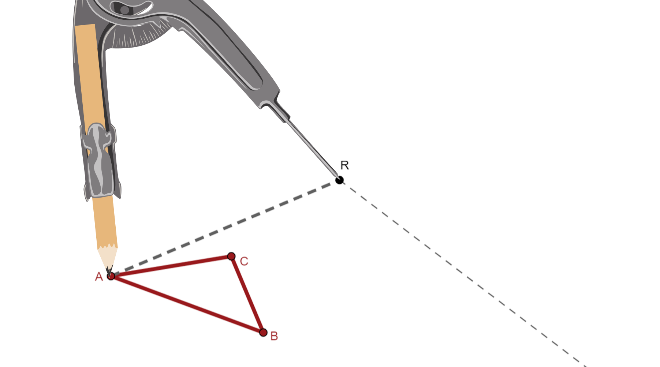 Step 4: Use the compass to measure the distance from  to .  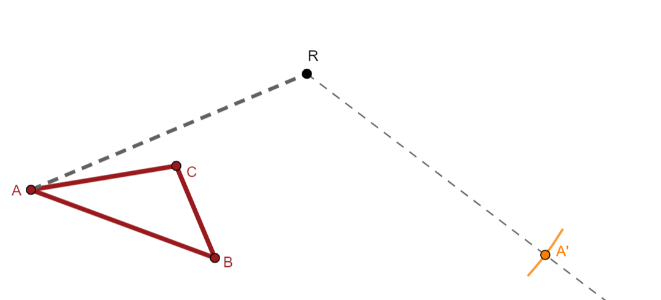 Step 5: Use the compass measurement as the radius to construct an arc that intersects the 120° line. Label the intersection point .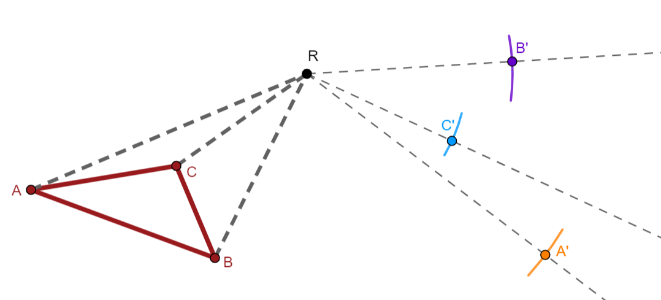 Step 6: Repeat steps 1–5 for to draw B ' and C '.. This will also be the case for  and .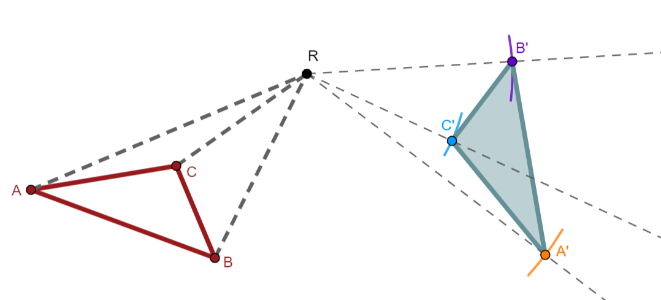 Step 7: Use the protractor to draw lines that connect A ', B ', and C '.